Publicado en Madrid el 24/05/2019 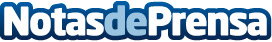 La Semana del Jerez en el Barrio de SalamancaEl Consejo Regulador de Vinos de Jerez ha escogido a los 20 mejores restaurantes de la zona madrileña de Retiro para celebrar en ellos la Semana del Jerez. Del 6 al 9 de junio (ambos inclusive) se llevará a cabo esta cita para los amantes del vino en La Carbonera, El Santo Barón, La Bendita y TendereteDatos de contacto:La Bendita Gastroteca, La Carbonera, El Santo Barón y Tenderete 911 76 50 96Nota de prensa publicada en: https://www.notasdeprensa.es/la-semana-del-jerez-en-el-barrio-de-salamanca Categorias: Gastronomía Madrid Entretenimiento Restauración http://www.notasdeprensa.es